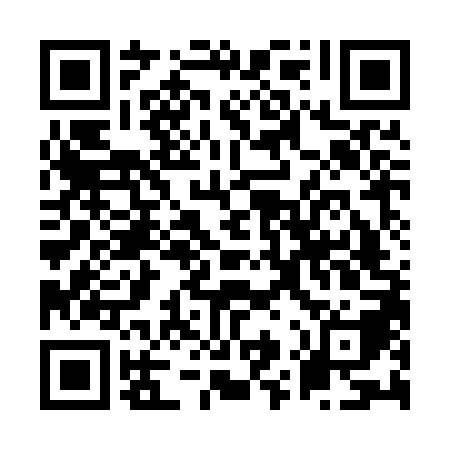 Ramadan times for Harvey, AustraliaMon 11 Mar 2024 - Wed 10 Apr 2024High Latitude Method: NonePrayer Calculation Method: Muslim World LeagueAsar Calculation Method: ShafiPrayer times provided by https://www.salahtimes.comDateDayFajrSuhurSunriseDhuhrAsrIftarMaghribIsha11Mon4:494:496:1312:263:586:396:397:5812Tue4:504:506:1412:263:576:386:387:5613Wed4:514:516:1512:263:576:376:377:5514Thu4:524:526:1512:263:566:356:357:5415Fri4:534:536:1612:253:556:346:347:5216Sat4:544:546:1712:253:546:336:337:5117Sun4:554:556:1812:253:546:316:317:4918Mon4:564:566:1812:243:536:306:307:4819Tue4:564:566:1912:243:526:296:297:4720Wed4:574:576:2012:243:516:276:277:4521Thu4:584:586:2112:243:506:266:267:4422Fri4:594:596:2112:233:496:256:257:4223Sat5:005:006:2212:233:496:236:237:4124Sun5:005:006:2312:233:486:226:227:4025Mon5:015:016:2312:223:476:216:217:3826Tue5:025:026:2412:223:466:206:207:3727Wed5:035:036:2512:223:456:186:187:3628Thu5:035:036:2612:213:446:176:177:3429Fri5:045:046:2612:213:436:166:167:3330Sat5:055:056:2712:213:426:146:147:3231Sun5:065:066:2812:213:426:136:137:301Mon5:065:066:2812:203:416:126:127:292Tue5:075:076:2912:203:406:106:107:283Wed5:085:086:3012:203:396:096:097:264Thu5:085:086:3112:193:386:086:087:255Fri5:095:096:3112:193:376:066:067:246Sat5:105:106:3212:193:366:056:057:237Sun5:115:116:3312:193:356:046:047:218Mon5:115:116:3312:183:346:036:037:209Tue5:125:126:3412:183:336:016:017:1910Wed5:135:136:3512:183:326:006:007:18